.CHARLESTON STEPSPour les plus habiles, on peut faire pivoter les talons comme dans la danse des années 50 et 60 le "mashed potatoes "TAPS, SAILOR SHUFFLE & TURNREPEATCharleston Cowboy (fr)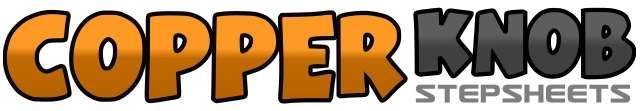 .......Compte:16Mur:4Niveau:Beginner.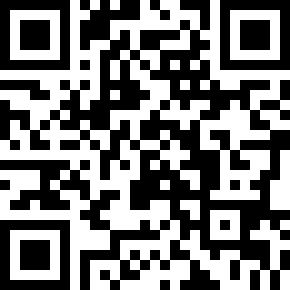 Chorégraphe:InconnuInconnuInconnuInconnuInconnu.Musique:Wear My Ring Around Your Neck - Ricky Van SheltonWear My Ring Around Your Neck - Ricky Van SheltonWear My Ring Around Your Neck - Ricky Van SheltonWear My Ring Around Your Neck - Ricky Van SheltonWear My Ring Around Your Neck - Ricky Van Shelton........1Pointe pied droit croisé devant gauche2Pied droit derrière3Pointe pied gauche croisé derrière droite4Pied gauche à côté pied droit5Pointe pied droit croisé devant gauche6Pied droit derrière7Pointe pied gauche croisé derrière droite8Pied gauche à côté pied droit1Pointe pied droit à droite2Pointe pied droit à droite3Pied droit croisé derrière pied gauche&Pied gauche à gauche4Pied droit croisé devant pied gauche5Pointe pied gauche à gauche6Pointe pied gauche à gauche7Pied gauche croisé derrière le pied droit&Pied droit en ¼ tour à droite8Pied gauche à côté du pied droit